DECIZIEProiect 	 nr. 	Cu privire la aprobarea Regulamentului privind autorizarea și amplasarea publicității în municipiul Orhei, în redacție nouă          În temeiul art. 14 a Legii privind administraţia publică locală nr. 436-XVI din 28.12.2006; Legea nr. 1227 din 27.06.1997 cu privire la publicitate; Codul Nr. 218 din 24.10.2008 Codul Contravențional al Republicii Moldova; Codul Nr. 116 din 19.07.2018 Codul administrativ al Republicii Moldova; art.. 8-13 și art. 15 al Legii privind transparența în procesul decizional nr. 239 din 13.11.2008; CONSILIUL MUNICIPAL ORHEI DECIDE:Se aprobă Regulamentul privind autorizarea și amplasarea publicității în municipiul Orhei conform anexei nr. 1 și Suplimentul grafic conform anexei nr. 2 la prezenta decizie. Se abrogă decizia Consiliului municipal nr. 7.1 din 11.08.2017 ”Cu privire la aprobarea Regulamentului de organizare și desfășurare a activității de publicitate, reclamă și afișaj în municipiul Orhei”.Controlul asupra executării prezentei decizii revine viceprimarului mun. Orhei dna Cristina COJOCARI.Primar interimar                                                                                              Diana MEMEȚViceprimar                                                                                                      Marina CRAVCENCOViceprimar                                                                                                      Cristina COJOCARIViceprimar                                                                                                      Valerian CRISTEASpecialist  (jurist)                                                                                            Mihail BĂTRÎNCEA Specialist RRPF                                                                                              Feodora GUDIMASecretarul Consiliului                                                                                     Ala BURACOVSCHIAutor: Arhitect-șef                                                                                          Marian BEIU                                                                                                                                                                                   tel.023521332 Email:  marian.beiu@orhei.md                                                                                                                                                                                                                                                                                                                                                                       Anexa 1 La decizia nr	din  	REGULAMENTDE ORGANIZARE ŞI DESFĂŞURARE A ACTIVITĂŢII DE PUBLICITATE, RECLAMĂ ŞI AFIŞAJÎN MUNICIPIUL ORHEICap. IDispoziţii generalePct. 1Prezentul regulament stabileşte condiţiile în care se desfăşoară activitatea de publicitate, reclamă şi afişaj în municipiul Orhei.Regulamentul are menire de implementare a reglementărilor normative juridice ale Legii nr. 1227 – XIII din 27.06.1997 cu privire la publicitate, Legii nr. 163 din 09.07.2010 privind autorizarea executării lucrărilor de construcţie, Legii cu privire la funcţionarea limbilor pe teritoriul RSS Moldoveneşti nr. 3465-XI din 01.09.1989, Legii privind mărcile şi denumirile de origine a produselor nr. 588-XIII din 22.09.1995, Legii drumurilor nr. 509-XIII din 22.06.1995, altor legi, decizii, dispoziţii ale administraţiei publice centrale şi locale, care definesc cadrul juridic al acestei activităţi.Pct. 2Prevederile prezentului regulament se aplică agenților economici, agenților de publicitate, furnizorilor de publicitate , producătorilor de publicitate, difuzorilor de publicitate, precum şi executanţilor de astfel de lucrări ce îşi desfăşoară activitatea pe domeniul public  şi/sau privat al municipiului Orhei, precum şi beneficiarilor reclamei (consumatorilor de publicitate) şi a proprietarilor de imobile pe care sunt amplasate mijloace publicitare.Pct. 3Definirea unor termeni utilizaţi pe parcursul prezentului regulament:afiş - mijloc de transmitere a mesajelor publicitare, culturale, comerciale, politice, de instructaj şi altele asemenea, imprimat pe suport hârtie sau pe folie sinteticăşi expus public;aviz - act tehnic cu caracter obligatoriu, emis de structura de specialitate a administraţiei publice locale, în urma unei proceduri de analiză a proiectului tehnic şi aoportunităţii din punct de vedere urbanistic, pentru amplasarea mijloacelor de publicitatetemporară, având structuri fără fundaţie;banner - suport pentru mesajul publicitar confecţionat din folie sintetică sau din material textil, în mod obişnuit cu formă dreptunghiulară, ancorat în zone publice;calcan - faţadă fără goluri a unei construcţii, situată pe limita de  proprietatelaterală sau posterioară, destinată de regulă să fie acoperită de zidul asemănător al unei clădiri vecine;clădire aflată în stare de deteriorare – clădire care prezintă deteriorari ale faţadelor  şi/sau  ale  elementelor  decorative  ale  acestora,  de  natura  crăpăturilor,exfolierilor, desprinderilor, dezvelirilor de pe suportul constructiv.ecran publicitar - ecran cu LED-uri, LCD sau altele asemănătoare, pe care se rulează  grafică,  spoturi  şi  altele  asemenea,  cu  conţinut  dinamic  şi  de  dimensiunivariabile;firmă - orice inscripţie, formă sau imagine ataşată unei clădiri, cu referire la un operator economic;incintă -  suprafaţa de teren  înconjurată  din toate părţile de  construcţii, deamenajări sau împrejmuiri;marca comercială - orice semn vizual care serveşte la individualizarea şi deosebirea produselor şi/sau serviciilor unei persoane fizice sau juridice de cele ale altor persoane fizice sau juridice, înregistrată în condițiile legii. indicator publicitar direcţional (panou direcţional) - înscris, formă ori imagine care indică o direcţie, proximitatea unui obiectiv sau a unei clădiri unde se desfăşoară o anumită activitate. În aceeaşi categorie se includ bannerul vertical, caseta luminoasă, tăbliţa indicatoare, toate de mici dimensiuni, fixate prin prinderi speciale pe clădiri, stâlpi şi altele asemenea;mesh - suport pentru mesajul publicitar confecţionat din material sintetic perforat,cum ar fi plasa fină, de obicei de mari dimensiuni, fixat pe clădiri;mijloace de publicitate - ansamblu de elemente constructive folosite în scopul prezentării unei activităţi comerciale, industriale, artizanale sau liber-profesioniste ori aunui eveniment;panou publicitar mobil - panou publicitar de dimensiuni reduse, amplasat la sol, fără fundaţie sau alt sistem de fixare, stabilizat prin propria greutate;panou  publicitar  -  structură  provizorie  folosită  pentru  afişarea  unui  mesajpublicitar;panou tip prismă – panou de tip casetă luminoasă, de dimensiuni mici  cu sau fără iluminare din interior;panou tip backlit – panou publicitar cu una/două feţe de expunere realizate dinprofile de oţel cu rame din tablă ambutisată, cu sistem de întindere a posterelor şi iluminare din interior cu tuburi de neon;panou  tip  unipol  –  structură  de  rezistenţă  care  se  amplasează  pe  suport propriu – un singur stâlp de susţinere din ţeavă metalică- la o înălţime faţă desol mai mare de 5m;tv  screen  –  panou  publicitar  electronic  pentru  transmiterea  de  mesaje publicitare prin afişarea spotului publicitar în format videoproiect publicitar special - construcţie provizorie atipică, creată special în scopulpromovării unui produs, a unui serviciu sau eveniment şi care nu are în alcătuirea sa elemente de fundaţie şi/sau structuri publicitare clasice;promovare - ansamblu de activităţi şi mijloace folosite pentru a difuza un produs sau serviciu pe piaţă;publicitate - totalitatea modalităţilor şi instrumentelor specifice utilizate pentru afacilita cunoaşterea şi aprecierea de către consumatori a anumitor produse, servicii sau pentru a informa publicul asupra unor evenimente, a destinaţiei unor spaţii, lansări de produse, deschideri de magazine şi altele asemenea, precum şi orice formă de prezentare a unei activităţi comerciale, industriale, artizanale sau liber-profesioniste având ca scop promovarea vânzării de bunuri şi servicii, de drepturi şi obligaţii;publicitate luminoasă - publicitate realizată prin corpuri luminoase,  afişe saupanouri luminate printr-o sursă de lumină amplasată astfel încât să asigure iluminarea afişului, panoului ori corpului publicitar;publicitate pe vehicule - publicitate realizată prin lipirea de afişe, montarea de panouri sau vopsirea vehiculelor în scopuri publicitare;publicitate  stradală  (outdoor)  -  publicitate  efectuată  în  spaţii  deschise,  înexteriorul clădirilor;ş)  publicitate  temporară  -  publicitate  realizată  cu  ocazia  unor  evenimente, manifestaţii culturale sau sportive, precum şi pentru acţiuni de promovare de produsesau activităţi;reclamă publicitară - activitatea şi inscripţia cu rol de a atenţiona sau de a convinge publicul de calitatea unui serviciu, a unui produs sau a unei idei;ţ) steag publicitar - piesă de stofă, pânză sau material plastic ataşată la un suportlance, catarg sau stâlp, purtând culori, embleme, simboluri sau mesaje publicitare;totem publicitar – structură constructivă sub formă de coloană inscripţionată cutexte şi elemente grafice prin care o persoană fizică/juridică îşi identifică activitatea, amplasată în dreptul spaţiului şi numai pe perioada în care îşi desfăşoara activitatea, fără a perturba activitatea altor agenti economici, şi profilul transversal al străzii permite circulaţia fluentă atât pietonal cât şi rutier;suprafaţă vitrată – element constructiv care permite luminarea naturală a unuispaţiu interior, dar şi comunicarea vizuală exterior/interior;sticlă sablată – sticlă cu aspect îngheţat;Cap. IIAprobarea executării/dezafectării lucrărilor pentru amplasarea mijloacelor de publicitatePct. 4Aprobarea executării lucrărilor pentru amplasarea mijloacelor de publicitate se realizează prin Autorizaţia de amplasare.Amplasarea de mijloace de publicitate pe schelele montate pe faţadele construcţiilor aflate în curs de execuţie a lucrărilor de intervenţii, ori pe elementele de împrejmuire a şantierului aferent se face cu condiţia autorizării amplasării acestora împreună cu lucrările privind organizarea executării lucrărilor de construcţii, sau ulterior, pentru o perioadă mai mică sau cel mult egală cu durata autorizată a organizării de şantier.Proprietarii imobilelor care şi-au dat acordul pentru amplasarea mijloacelor de publicitate sunt obligaţi să solicite executantului lucrărilor  construcţiei  suportului publicitar, autorizaţia de amplasare sau avizul serviciului de urbanism al Primăriei municipiului Orhei sau acordul de publicitate temporară.Nu se eliberează autorizaţie de amplasare pentru amplasarea de mijloace publicitare pe construcţii neautorizate sau construcţii la care au fost făcute intervenţii neautorizate şi sau construcţiile nefinalizate.Nu se acordă autorizație în cazul, în care conținutul mesajului publicitar contravine intereselor statului, incită la acţiuni ce încalcă legislaţia, conţine informaţii care nu sînt autentice, conţine elemente ce pot provoca panică, instiga la violenţă, la agresiune sau la acţiuni periculoase ce pot prejudicia sănătatea sau ameninţa securitatea oamenilor;Pe teritoriul municipiului Orhei se interzice publicitatea neonestă, publicitatea neautentică, publicitatea amoral, publicitatea sexistă, publicitatea subliminală;Publicitatea exterioară se realizează prin sisteme de comunicare vizuală ce includ afişe, panouri, standuri, instalaţii şi construcţii (situate separat sau pe pereţii şi acoperişurile clădirilor), firme tridimensionale, firme luminoase, tablouri suspendate electromecanice şi electronice, alte mijloace tehnice.Amplasarea publicităţii exterioare se admite cu permisiunea serviciul arhitectură și urbanism al Primăriei municipiului Orhei coordonată în prealabil, conform procedurii ghişeului unic, cu:organul teritorial al Direcţiei Drumurilor, în cazul amplasării publicităţii în zona deprotecţie a drumului naţional M2 în afara intravilanului;Refuzul privind amplasarea publicităţii exterioare se argumentează în scris.Pct. 5Actele şi conţinutul documentaţiei  pentru avizare/autorizare:Certificatul de urbanism – este actul de informare emis în condiţiile Legii nr.163 din 09.07.2010, prin care solicitantului i se fac cunoscute condiţiile necesare autorizării, inclusiv lista avizelor şi acordurilor. Se eliberează solicitantului (orice persoană fizică sau juridică) în maximum 20 zile lucrătoare de la data înregistrării cererii, în baza unei documentaţii compuse din:cerere tip (anexa 1) completată cu elementele de identificare ale beneficiarului, cu precizarea scopului solicitării actuluiplan de situaţie la scara 1:500 sau plan de încadrare în zonă, pe care va fi marcat vizibil amplasamentul propus şi cotat faţă de repere fixe identificabilegrafica reclamei, precum şi simulare fotografică, din care să rezulte culorile folosite, dimensiunile, precum şi materialul din care se va executaAutorizaţia de amplasare (anexa 2) – este actul administrativ care  permiteamplasarea mijloacelor de publicitate. Se eliberează solicitantului (de regulă deţinătorului unui titlu asupra imobilului, teren sau construcţie) în maximum 10 zile lucrătoare de la data înregistrării cererii, în baza unei documentaţii compuse din:cerere tip (anexa 3) completată cu elementele de identificare ale beneficiarului,acte justificative pentru dreptul de folosinţă al imobiluluicertificat de urbanism (după caz) aflat în termen de valabilitatedocumentele, avizele şi acordurile solicitate prin certificatul de urbanism;documentaţia tehnică întocmită conform legii (care trebuie sa conţina: memoriu tehnic, plan general, proiecții ortogonale cu dimensiuni, detalii de prindere, foto/simulare fotografică înainte şi după amplasare) sau simularea fotografică, din care să rezulte culorile folosite, dimensiunile, precum şi materialul din care se va executa – 3 ex;dovada depunerii declaraţiei de achitare a taxei de afişaj în scop de reclamă şi publicitate;(Avizul serviciului de urbanism (anexa 6) este actul tehnic care permite amplasarea provizorie pe un termen de maxim 30 zile, firmelor inscripţionate pe vitrinele/uşile de acces; steagurilor publicitare, mijloacelor publicitare mobile pliante, tip “pancartă” (cu ocazia diverselor evenimente sau manifestaţii), sistemelor publicitare (afişe, postere, mesh-uri, easy change-uri, standuri publicitare, etc) folosite ca mesaj în cadrul unor campanii publicitare pentru activităţile de promovare pe termen scurt, care se desfășoară pe terenul public sau privat (festivaluri, târguri, expozitii, lansări de produse, distribuiri de mostre şi tipărituri, manifestări cu ocazia unor evenimente speciale cu caracter social, politic, cultural – distractiv, comercial, turistic, sportiv, etc), având structuri fără fundaţie, strict pe perioada campaniilor. Se eliberează solicitantului(orice persoană fizică sau juridică) în maximum 4 zile lucrătoare de la data înregistrării cererii, în baza unei documentaţii compuse din:cerere tip (anexa 7) pentru eliberarea avizuluigrafica reclamei, precum şi simulare fotografică, din care să rezulte culorile folosite, dimensiunileacte justificative pentru dreptul de folosinţă al imobiluluidovada depunerii declaraţiei de achitare a taxei de afişaj în scop de reclamă şi publicitate;Pct. 6În cazul în care, la expirarea termenului de încetare a funcţionării mijlocului de publicitate aprobat nu a fost obţinută prelungirea acestui termen, proprietarul construcţiei- suport de publicitate are obligaţia desfiinţării mijlocului de publicitate şi aducerii imobilului la starea iniţială.În situaţia în care, în termen de 15 zile de la data expirării  termenului deîncetare a funcţionării mijlocului de publicitate autorizat, proprietarul construcţiei-suport de publicitate nu a îndeplinit obligaţiile prevăzute la alin. (1), Autoritatea executivă a Consiliului municipal Orhei dispune, desfiinţarea acestuia pe cale administrativă, indiferent de categoria de proprietate pe care acestea sunt amplasate, fără emiterea unei autorizaţii de desfiinţare şi fără sesizarea instanţelor judecătoreşti.Cheltuielile rezultate ca urmare a acţiunilor prevăzute la alin. (2) sunt în sarcina proprietarului construcţiei-suport de publicitate şi vor fi recuperate ulterior de la acesta, în condiţiile legii.Procedura prevăzută la alin. (2) poate fi declanşată din oficiu de către primar, de către Inspectoratul de Stat în Construcţii sau la solicitarea deţinătorului legal al imobilului.Proprietarii mijloacelor de publicitate au obligaţia de a lua măsurile necesare pentru întreţinerea şi repararea acestora, ori de câte ori este necesar.Pct. 7Pentru amplasarea mijloacelor de publicitate care nu necesită fundaţii utilizate în cadrul unor campanii publicitare şi/sau activităţi de promovare ce nu depăşesc 30 de zile, care se desfăşoară pe domeniul public sau privat al statului ori al unităţii administrativ-teritoriale, ori pe proprietatea privată a persoanelor fizice şi juridice, în condiţiile prezentei legi, Autoritatea executivă a Consiliului municipal Orhei emite Avize, conform Pct. 5, p. 4 pentru publicitate temporară, la cererea solicitanţilor, în condiţiile legi şi ale prezentului regulament.Perioada de valabilitate a avizului pentru publicitate temporară prevăzută la Pct. 7 alin. (1) este de maximum 30 de zile şi poate fi prelungită o singură dată, la cererea solicitantului, pentru o perioadă cel mult egală cu cea aprobată iniţial.Cap. IIIStabilirea zonelor de publicitatePct. 8În municipiul Orhei, în cadrul teritoriului administrativ, sunt delimitate următoarele zone de publicitate:zona de publicitate restrânsă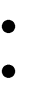 zona de publicitate restrânsă ultracentrală – ZPR1 – anexa 8zona de publicitate restrânsă restul Ansamblului Urban Centru	Istoric şi zonele de protecţie ale celorlalte monumente istorice necuprinse în ansamblu– ZPR2 – anexa 9zona de publicitate lărgită - ZPL – tot teritoriului administrativ al municipiului Orhei, cu excepţia zonei de publicitate restrânsă delimitată potrivit Pct. 8 alin. (1) lit. aPentru zonele definite mai sus, categoriile de mijloace de publicitate şi amplasamentele pentru fiecare zona sunt reglementate de prezentul Regulament.Cap. IVReguli generale privind amplasarea tuturor categoriilor de mijloace de publicitatePct. 9(1) Publicitatea este permisă atât pe domeniul public sau privat al unităţii administrativ-teritoriale Orhei, cât şi pe proprietatea privată a persoanelor fizice sau juridice, cu respectarea prevederilor legale în vigoare.Pct. 10Amplasarea mijloacelor de publicitate este interzisă în următoarele situaţii:pe clădirile reprezentând sedii ale autorităţilor publice, cu excepţia afişajelor care anunţă activitatea ce se desfăşoară în interiorul sediilor;pe clădirile în care îşi desfăşoară activitatea unităţi de învăţământ, cultură sau alte asemenea – cu excepţia unor evenimente publice organizate sau dacă reclama are legătură cu obiectul de activitate al instituţiei respective cu acordul scris al fondatorului;pe obiectele de artă monumentală şi monumentele de for public;pe monumentele istorice, cu excepţia firmelor care anunţă activitatea ce se desfăşoară în interiorul clădirii şi a mesh-urilor amplasate pe perioada efectuării lucrărilor de consolidare/ restaurare în condiţiile prezentului regulament;pe clădirile aflate în stare de deteriorare. Se vor putea amplasa mijloace de publicitate, în condiţiile prezentului regulament, numai după reabilitarea şi refacerea imobilului;în incinta şi pe elementele de împrejmuire a cimitirelor, lăcaşurilor de cult, a scuarurilor, parcurilor şi grădinilor publice;în spaţii verzi cu caracter ornamental sau zone bogat plantate;în locurile de joacă sau locurile de odihnă situate în zona blocurilor de locuinţe colective;pe zona carosabilă a străzilor şi a drumurilor, indiferent de categoria acestora;în zonele în care a fost restricţionată sau interzisă publicitatea prin prezentul Regulament;în interiorul intersecţiilor şi al sensurilor giratorii, în spaţiul destinat circulaţiei autovehiculelor şi semnalizării rutiere, în zone în care desfăşurarea în condiţii normale a traficului ar putea fi perturbată;pe parapetele podurilor şi/ ori sub poduri rutiere precum și pe alte construcții rutiere;pe stâlpii proprii elementelor de semnalizare rutieră sau de circulaţie;pe arbori;Se interzice acoperirea cu orice mijloc de publicitate a suprafeţelor vitrate ale clădirilor.Se interzice amplasarea mijloacelor de publicitate care prin formă, conţinut, dimensiuni şi culori în combinaţii specifice pot fi confundate cu mijloacele de semnalizare rutieră sau împiedică vizibilitatea acestora, precum şi a indicatoarelor de orientare şi informare.În situaţia în care pe faţada sau pe calcanul unei clădiri sunt amplasate mai multe mijloace de publicitate în afară de firme, acestea vor fi realizate unitar, ca tip, dimensiune şi încadrare simetrică, pe faţada sau pe calcanul respectiv.Se interzice aplicarea (inscripţionarea) firmelor, reclamelor, textelor publicitare direct pe împrejmuiri, geamuri, zidurile imobilelor, stâlpilor de orice fel, trotuarelor sau aleilor prin diverse metode grafice.Reguli specifice pentru categoriile de mijloace de publicitateSecţiunea IReguli generale privind amplasarea firmelorPct. 11Firmele se amplasează pe faţadele clădirilor sau în locuri special amenajate numai după obtinerea autorizaţiei de amplasare. În locurile de comerţ şi de prestări de servicii, folosirea de către agenţii activităţii de întreprinzător în interior şi exterior a elementelor de design şi amenajat artistic şi arhitectural ce conţin emblema  firmei, marca comercială se amplasează fără autorizația de amplasare a publicității.Firmele se vor executa, obligatoriu, din materiale rigide; nu se acceptă firme din materiale fără durabilitate (pânză, poliplan, carton).Firmele se amplasează pe faţada spaţiului pe care îl definesc, în locuri specialamenajate sau care sunt posibile din punct de vedere architectural şi constructiv, după cum urmează:pe clădirile de locuit având spaţii cu altă destinaţie la parter sau mezanin, se amplasează numai pe porţiunea de faţadă corespunzătoare acestor spaţii, cu o lungime de maxium 10 m, de regulă deasupra accesului – încadrată simetric, excepţie fiind în cazul clădirilor de locuit prevăzute cu parapet plin şi continuu la balconul primului etaj, cu acordul proprietarilor;firmele în consolă se amplasează la o înălţime minimă de 2.50 m de la nivelul trotuarului. Faţă de planul vertical al faţadei, firmele vor putea ieşi în consolă maximum1.20 m, dar păstrând o distanţă de minimum 1.00 m faţă de planul vertical ce trece prin bordura carosabilului sau faţă de limita interioară a plantaţiei de aliniament;copertinele pe care se inscripţionează o firmă vor fi amplasate la minimum 2.50 m înălţime faţă de nivelul trotuarului şi vor ieşi din planul faţadei maximum 1.50 m; ele vor păstra o distanţă de minimum 1.00 m faţă de planul vertical ce trece prin bordura carosabilului sau faţă de limita interioară a plantaţiei de aliniament;în cazul amplasării firmelor pe aticul clădirilor de locuinţe colective sau pe parapetul plin al etajului I, după caz, firmele nu vor depăşi dimensiunile elementelor constructive- suport;în cazul apartamentelor în care se derulează activităţi cu caracter temporar situate în clădiri de locuinţe colective, firmele aferente se amplasează la parterul clădirii, cu acordul proprietarilor afectaţi;n situaţia prevăzută la alin. (3) lit. e), firmele se amplasează astfel:în zona scării de acces corespunzătoare, dacă apartamentul este situat la alte niveluri decât la parter sau demisol;fără a depăşi limita spaţiului respectiv, dacă apartamentul este amplasat la parter sau demisol.Firmele tip “Totem” se pot amplasa numai în dreptul spaţiului destinat activităţii care face obiectul publicităţii, fără a perturba activitatea altor agenti economici, şi profilul transversal al străzii permite circulaţia fluentă atât pietonal cât şi rutier, şi nu vor folosi în alcătuirea lor lumina dinamică şi nici culori în combinaţii specifice semnalizărilor rutiere. Amplasarea acestor firme se va face numai după obţinerea autorizaţiei de  amplasareşi depunerea declaraţiei fiscale pentru taxa de amplasare totem publicitar şi stabilirea taxei pentru afişaj în scop de reclamă şi publicitate.Pct. 12Pe faţada spaţiilor comerciale de la parterul imobilelor de locuit se pot amplasa, alături de firme, şi alte mijloace de publicitate cu respectarea prevederilor referitoare la autorizarea şi executarea firmelor. Publicitatea amplasată pe faţada unui spaţiu comercial se va diferenţia faţă de firmă prin culoare, formă sau dimensiune.În cazul clădirilor prevăzute cu o incintă împrejmuită, firmele pot fi amplasate în aliniamentul stradal sau perpendicular faţă de aceasta, în consolă ancorate de clădire sau susţinute de un suport amplasat în spatele împrejmuirii.Pct. 13În cazul firmelor iluminate, reflectoarele se vor amplasa astfel încât să asigure o iluminare uniformă, care să pună în valoare clădirea şi care să nu deranjeze traficul auto şi pietonal, reflectoarele fiind mascate de elemente ale construcţiei sau firmei.Firmele iluminate vor fi amplasate la minimum 3.00 m de la nivelul solului.Firmele iluminate amplasate la mai puţin de 50 m de semnalizările rutiere nu vor folosi culorile specifice acestora şi nici lumină intermitentă.Pct. 14 Se interzice amplasarea oricăror firme, corpuri şi structuri de afisaj care folosesc în alcătuirea lor lumina intermitentă sau dinamică.Pct. 15În situaţia în care într-un imobil funcţionează mai multe societăţi comerciale, dintre care unele nu au vitrine spre stradă dar care doresc montarea firmelor aferente pe faţada principală, le vor putea monta alăturat intrării. Acestea vor fi realizate unitar şi grupat, ca tip, dimensiune şi încadrate simetric pe faţadă. Poziţionarea acestora se va face astfel încât să nu devină agresive pentru pietoni şi să nu afecteze arhitectura clădirii.La montarea/demontarea firmelor, proprietarii acestora au obligaţia să aducă faţada clădirii la starea iniţiala, prin înlăturarea amprentelor firmelor şi reparaţii ale zonei de montare, inclusiv rezugrăvirea locală şi readucerea la aspectul iniţial.Reguli privind amplasarea firmelor în zona de publicitate restrânsăPct. 16În zona de publicitate restrânsă ultracentrală – ZPR1 - definită conform anexei 1, firmele vor fi amplasate astfel:perpendicular pe faţadă, cu sistem de prindere în consolă în concordanţă cu stilul arhitectural al clădirii; ieşite în consolă max. 0.70 m şi fără a depăşi suprafaţa de 0.50mp și la distanța de minimum 10,0 m, sau,în planul faţadei: litere amplasate independent (fără suport comun), luminoase sau iluminate arhitectural, al căror design să nu contrasteze cu elementele stilistice din arhitectura imobilului (formă, culori, etc) axate pe faţada spaţiului în folosinţă, simetric faţă de limita acestui spaţiu, care să nu acopere elementele de modenatură, elementele decorative ale faţadei și cu dimensiune maxium de 10,0 m pe orizontală și 0,5 m pe verticală, iar în documentaţia de autorizare se va prezenta un fotomontaj cu desfăşurata stradală în care va fi inclusă propunerea în contextul existent.Copertinele, umbrelele, marchizele, parasolarele sau alte asemenea structuri amplasate pentru protecţia clădirilor şi teraselor din această zonă vor fi inscripţionate doar pe suprafaţa franjurată.Pct. 17În zona de publicitate restrânsă – ZPR2 – definită conform anexei 2, firmele vor fi amplasate astfel:perpendicular pe faţadă, cu sistem de prindere în consolă, în concordanţă cu stilul arhitectural al clădirii, ieşite în consolă max. 1.00 m şi fără a depăşi suprafaţa de 1.00 mp, sauîn cazul amplasării firmelor pe faţadă, în plan orizontal, firmele nu vor depăşi dimensiunile elementelor constructive-suport și cu dimensiune maxium de 10,0 m pe orizontală și 0,5 m pe verticală; designul semnalisticii va fi în concordanţă cu elementele decorative ale faţadei, iar în documentaţia de autorizare se va prezenta un fotomontaj cu desfăşurata stradală în care va fi inclusă propunerea în contextul existent.Pe faţadele clădirilor cu arhitectură modernă, firmele se vor putea amplasa şi în zona luminatorului vitrineiSecţiunea a II aReguli generale privind amplasarea panourilor publicitare, a ecranelor şi publicităţii luminoase pe imobile şi la solPct. 18Amplasarea panourilor publicitare atât pe terenul public, cât şi privat se va face numai după obţinerea certificatului de urbanism și autorizaţiei de construire, emisă conform prevederilor legale în vigoare, şi în baza unui contract de închiriere valabil încheiat cu proprietarul/administratorul imobilului.Se autorizează amplasarea panourilor publicitate pe clădiri și la sol, de dimensiunile pînă la 1.2m x 1.8m fără certificat de urbanism și autorizație de construire. Amplasarea panourilor publicitare, pe proprietăti private, sunt lucrări de construcţii cu caracter provizoriu; durata de existenţă a panourilor publicitare amplasate pe domeniul privat este de maxim 5 ani. Acest termen decurge de la data amplasării panoului publicitar (comunicată în prealabil; în caz contrar se consideră ziua următoare datei de emitere a autorizaţiei). După expirarea acestui termen, se poate solicita reautorizarea pe acelaşi amplasament, pe o perioada egală cu perioada jumătate din perioada iniţială.Pct. 19Pot fi amplasate panouri publicitare, ecrane şi publicitate luminoasă, pe calcane, pe faţade, pe terase ori acoperişuri ale clădirilor, astfel încât sistemele lor de prindere să nu constituie o sursă de accidente şi să nu afecteze structura de rezistenţă şi funcţionarea optimă a clădirilor.După caz, la Amplasarea pe clădiri a panourilor publicitare, ecranelor şi publicităţii luminoase de dimensiuni mari, acestea se vor autoriza în baza unei expertize tehnice elaborate în condiţiile legii de către experţi tehnici atestaţi, precum şi a documentaţiei tehnice pentru autorizare, verificată de verificatori de proiecte atestaţi pentru cerinţele esenţiale de calitate "rezistenţă mecanică şi stabilitate", "siguranţă în exploatare" şi "securitate la incendiu", prevăzute de legislaţia în vigoare privind calitatea în construcţii.Pct. 20Proprietarii ecranelor publicitare au obligaţia transmiterii de informaţii de interes public şi local, precum şi informaţii de interes pentru populaţie în cazul unor situaţii de necesitate justificată.Conţinutul şi modul de transmitere a informaţiilor vor fi stabilite prin contractul încheiat între proprietarii ecranelor publicitare şi Autoritatea executivă a Consiliului municipal Orhei.În cazul construcţiilor-suport pentru mijloace de publicitate, indiferent de regimul de proprietate al imobilelor pe care sunt amplasate, este obligatorie afişarea de materiale publicitare pe întreaga perioadă de menţinere în amplasament a acestora.În situaţia în care proprietarul construcţiei-suport pentru mijloace de publicitate nu are contracte de publicitate în derulare, va amenaja obligatoriu suprafeţele de expunere:cu materiale privind propria activitate – în acest caz datorând taxa pentru afişaj în scop de reclamă şi publicitate;cu materiale privind campanii educaţionale, umanitare, sociale, culturale de interes public, sau cu conţinut informativ privind monumente istorice sau zone de interesturistic din municipiul Orhei și zona adiacentă, materiale ce se vor realiza de către operatorii de publicitate prin efort propriu, conţinutul informativ al acestora va fi pus la dispoziţie de către Primăria municipiului Orhei - în acest caz nu se percepe taxa pentru afişaj; în situaţia în care Primăria municipiului Orhei solicită afişarea acestor materiale pentru o perioadă de cel puţin 3 luni de zile, fără întrerupere, atunci va suporta costul acestora din bugetul propriu.Pct. 21În situaţia amplasării pe terasele sau acoperişurile construcţiilor, panourile publicitare, ecranele şi publicitatea luminoasă vor avea următoarele înălţimi:cel mult 3.00 m, dacă faţada construcţiei-suport are înălţimea mai mică de 15.00 m;cel mult 1/5 din înălţimea faţadei, dar nu mai mult de 6.00 m, dacă faţada construcţiei- suport are înălţimea mai mare de 15.00 m.Amplasarea panourilor publicitare pe terasele sau acoperişurile construcţiilor se va face în baza aceloraşi reguli ca pentru panourile publicitare amplasate pe sol. Pe calcanele clădirilor elementele de publicitate se instalează pe suprafața totală a calcanului sau încadrat compozițional simetric.Pct. 22Panourile publicitare amplasate la sol vor fi montate astfel încât să nu împiedice circulaţia rutieră şi/sau pietonală, ori accesul pietonal şi/sau al autovehiculelor de intervenţie pe proprietăţi.Panourile publicitare, indiferent de tipul de proprietate pe care au fost montate, vor fi amplasate astfel încât proiecţia la sol a acestora să fie în totalitate în interiorul proprietăţii pe care au fost autorizate.PCT. 23Panourile cu dimensiunile de până la 1.20x1.80m, se amplasează la o distanţă de cel puţin 25.00 m între panouri.Panourile cu dimensiunile de peste 3.20x2.40m, se amplasează la o distanţă de cel puţin 50.00 m între panouri.În zona de publicitate restrânsă – ZPR1 – la sol - se pot amplasa numai panouri publicitare de până la 1.20x1.80m, ecrane publicitare de până la 6.0x4.0m.În zona de publicitate restrânsă – ZPR2 – la sol şi pe clădiri – pe un amplasament se poate amplasa un singur panou publicitar cu dimensiunile de până la 4.00x3.00m;În zona de publicitate lărgită – ZPL – la sol şi pe clădiri - pe un amplasament se pot amplasa panouri publicitare cu dimensiunile de pâna la ___ x ___ m, Pe clădirile cu înălţimea mai mare de 15m, dinaceastă zonă, în situaţia amplasării mai multor panouri, acestea vor fi realizate unitar, astfel încât înălţimile cumulate ale panourilor să nu depăşească ½ din înălţimea clădirii. În cazul în care suprafața publicitară solicitată este mai mare de cît ½ din suprafața calcanului pe care se solicită instalarea lui, dimensiunea panoului va fi egală cu suprafața  totală a calcanului  sau încadrat compozițional simetric.Sunt exceptate de la prevederile alin. (1)-(5) mijloacele de publicitate amplasate în interiorul incintelor centrelor comerciale, supermagazinelor, astfel definite în conformitate cu legislaţia în vigoare.Pct. 24Amplasarea sistemelor publicitare se va face cu protejarea spaţiilor verzi amenajate ca atare şi a arborilor de aliniament stradal.Realizarea elementelor de fundare/ancorare necesare asigurării stabilităţii panoului de reclamă publicitară se execută obligatoriu îngropat, respectiv sub cota suprafeţei solului/trotuarului, până la nivelul solului.Panourile publicitare pot fi luminoase sau iluminate cu sursă proprie de lumină. Alimentarea cu energie electrică a acestora se va face cu fir postat subteran, fiind interzise cablajele aeriene de la stâlpii de iluminat public și/sau de la alte surse.Pct. 25De-a lungul drumurilor naţionale şi a arterelor de centură, conform clasificării prevăzute de legislaţia în vigoare privind regimul drumurilor, în cadrul zonei de protecţie a acestora se pot amplasa panouri publicitare, în următoarele condiţii:la minimum  3.50 m înălţime de la sol, pentru panourile cu suprafaţa utilă mai mare de 2.20 mp per faţă;cu distanţa de minimum 50.00 m între două panouri publicitare, pe sectoarele de drum din intravilan;cu distanţa de minimum 100.00 m între două panouri publicitare, pe sectoarele de drum din extravilan;la minimum 100.00 m faţă de intersecţiile cu drumurile laterale cu mai mult de4 benzi de circulaţie;în afara curbelor cu vizibilitate redusă.Pct. 26Amplasamentele aflate în proprietatea sau în administrarea unităţii administrativ-teritoriale Orhei, destinate montării mijloacelor de publicitate vor fi închiriate/concesionate prin concurs/licitaţie organizat în condiţiile legii.Concursurile pentru amplasamentele prevăzute la alin. (1) se organizează pe zone de publicitate sau/şi tipuri de mijloace de publicitate, stabilite în conformitate cu regulamentul local de publicitate.Câștigătorii concursurilor publice pentru amplasărea de sisteme publicitare vor încheia contracte de ocupare a terenului public și vor plăti taxa pentru folosirea terenului, stabilită prin decizia Consiliului municipal Orhei. Asigurarea energiei electrice necesare funcţionării sistemelor publicitare luminoase sau iluminate va fi reglementată prin caietul de sarcini elaborat în vederea organizării concursului.Municipiul Orhei va asigura accesul nediscriminatoriu al tuturor operatorilor de publicitate la utilizarea amplasamentelor stabilite prin regulamentul local de publicitate.La solicitarea expresă formulată de Autoritatea executivă a Consiliului municipal Orhei, unele panouri publicitare amplasate pe domeniul public, vor fi prevăzute cu ceasuri digitale/analogice pentru afişarea orei, datei şi temperaturii. Achiziţionarea, montarea şi întreţinerea ceasurilor se va realiza prin efort propriu al operatorului de publicitate.Alimentarea cu energie electrică a panourilor publicitare se va face cu fir postat subteran, fiind interzise cablajele aeriene de la stâlpii de iluminat public și/sau de la alte surse.Amplasarea panourilor publicitare, pe terenul public, sunt lucrări de construcţii cu caracter provizoriu; durata de existenţă a panourilor publicitare amplasate pe teren public este identică cu perioadă valabilităţi contractului de închiriere/concesiune.Pct. 27Panourile şi ecranele publicitare amplasate pe sol în intravilanul municipiului vor avea dimensiunile de pâna la 8.00 x 4,00 m – funcţie de restricţiile zonelor de publicitate. De-a lungul drumurilor naţionale, precum şi a arterelor de centură, conform clasificării prevăzute de legislaţia în vigoare privind regimul drumurilor, în cadrul zonei de protecţie a acestora, porţiunile situate în extravilanul municipiului, se pot amplasa panouri publicitare cu dimensiunile de pâna la 14.00 x 4.00 m.Pe zonele verzi cu destinaţia de scuaruri sau parcuri predate în întreţinere şi amenjare agenţilor economici, se pot amplasa panouri informative – model avizat de Autoritatea executivă a Consiliului municipal Orhei – prin care sunt furnizate informaţii cuprivire la agentul economic care întreţine zona respectivă, fără plata taxelor aferente (ocupare terenului public şi taxă afişaj).Pct. 28În scopul asigurării siguranţei cetăţenilor şi integrităţii bunurilor, operatorii de publicitate vor realiza mijloacele publicitare cu materiale şi sisteme constructive ce respectă prevederile legale privind calitatea în construcţii.Operatorii de publicitate au obligaţia să asigure identificarea panourilor publicitare prin inscripţionarea acestora cu informaţii privind denumirea operatorului, codul de identificare fiscală a acestuia şi numărul autorizaţiei de construire.Deţinătorii mijloacelor de publicitate sunt obligaţi să asigure întreţinerea şi repararea pe întreaga perioadă de menţinere în amplasament a acestora. Materialele din care se vor executa aceste sisteme vor fi de bună calitate, rezistente la intemperii şi vor avea un aspect estetic, care nu va afecta imaginea urbană a zonei în care se amplasează.Secţiunea a III aReguli generale privind amplasarea panourilor publicitare mobilePct. 29Pe trotuarele/spaţiile pietonale cu o lăţime de cel puţin 2.25 m se pot amplasa panouri publicitare mobile pliante, având ca scop promovarea comercială, comunicarea de tarife sau acţiuni promoţionale, specifice activităţii desfăşurate de beneficiarul publicităţii, în următoarele condiţii:dimensiunile maxime ale panoului vor fi de 0.60 m x 0.90 m;amplasarea panoului este permisă numai în dreptul spaţiului destinat activităţii care face obiectul publicităţii fără a perturba traficul rutier şi/sau pietonal, şi numai pe durata programului zilnic de funcţionare a acestuia.Este interzisă amplasarea panourilor mobile portante (trepiede, pliante, sandwich, etc) pe srt V.Mahu, 115-149; 146-162. Nerespectarea interdicţiei atrage pe lângă aplicarea sancţiunilor contravenţionale şi alte măsuri, respectiv, ridicarea acestora de către Primăria municipiului Orhei. Recuperarea acestor mijloace se poate face, după achitarea amenzii contravenţionale, în cel mult 30 de zile de la ridicare. În caz de neridicare în acest interval, aceste mijloace se vor casa.Amplasarea panourilor publicitare mobile pliante se face după obţinerea Avizului sau autorizației de amplasare emisă de Autoritatea executivă a Consiliului municipal Orhei.Secţiunea a IV aReguli generale privind utilizarea mobilierului urban ca suport publicitarPct. 30Pot fi utilizate ca suport publicitar următoarele tipuri de mobilier urban: adăposturile destinate publicului/staţiile de autobuz, chioşcurile de ziare şi alte chioşcuri cu activităţi comerciale, coloanele port-afiş, cu respectarea prevederilor Regulamentului local privind amplasarea mijloacelor de publicitate.;Publicitatea amplasată în cadrul stațiilor de autobuz pot fi amplasate doar pe întreaga suprafață a pereților laterali.Chioşcurile cu activităţi comerciale , cu exceptia celor de ziare, pot fi utilizate ca suport de publicitate pentru panouri unitare de 1.20 x 1.80 m; în cazul în care sunt amplasate mai multe panouri, suprafaţa totală de publicitate pentru un chioşc nu va depăşi 6.00 mp.Se interzice instalarea panourilor pe acoperişul adăposturilor destinate publicului, staţiilor de autobuz şi al chioşcurilor.Secţiunea a V aReguli generale privind publicitatea pe stâlpi (bannere, indicatoare publicitare direcţionale, steaguri publicitare)Pct. 31În municipiul Orhei se interzice amplasarea bannerelor publicitare.Pct. 32Este permisă amplasarea de indicatoare publicitare direcţionale pe stâlpii de iluminat public, amplasaţi în afara intersecţiilor sau al sensurilor giratorii, dacă pe aceştia nu sunt montate semnalizări rutiere, în următoarele condiţii:nu folosesc lumină dinamică; iar cele cu lumină statică nu vor folosi culorile specifice semnalizarilor rutierevor avea dimensiunile de până la 0.80x1.20 mînălţimea de amplasare este de minimum 4.00 m;pe un stâlp se poate monta un singur indicator publicitar direcţional;proiecţia la sol a indicatoarelor publicitare se va situa în afara gabaritului carosabilului;În ZPR1 se interzice amplasarea acestor tipuri de mijloace publicitare, cu excepţia celor cu scop de informare şi promovare a turismului sau a unor evenimente publice organizate de, sau împreună cu autorităţile publice locale.(3) Se pot amplasa stâlpi din ţeavă metalică - suport pentru mijloace publicitare direcţionale cu dimensiunile de 0.80x1.00m numai în apropierea spaţiuluidestinat activitaţii care face obiectul publicităţii, fără a perturba activitatea altor agenti economici, şi profilul transversal al străzii permite circulaţia fluentă atât pietonal cât şirutier.  Amplasarea  acestor  stâlpi  se  va  face  numai  după  obţinerea  autorizaţiei  de amplasare şi depunerii declaraţiei de impunere pentru stabilirea taxei de afişaj în scop de reclamă şi publicitate;Indicatoarele publicitare direcţionale se amplasează numai după obtinerea autorizaţiei de amplasare, emisă conform prevederilor legale în vigoare, şi în baza unui contract de închiriere valabil încheiat cu administratorul stâlpului/proprietarul terenului.Pct. 33Steagurile publicitare şi mijloacele publicitare tip “pancartă” (cu ocazia diverselor evenimente sau manifestaţii) montate pe catarg sau pe stâlpii de iluminat public, la înălţimea minimă de 2.50 m de la cota terenului amenajat, se amplasează numai în locuri în care nu împiedică vizibilitatea circulaţiei rutiere.Pe un catarg se poate amplasa un singur steag.Durata de menţinere a acestor mijloace publicitare va fi de maximum 10 de zile calendaristice, cu posibilitatea prelungirii acestei perioade cu încă 5 de zile.Sunt exceptate de la prevederile alin. (1)-(3) steagurile publicitare amplasate în incintele centrelor comerciale, supermagazinelor, cu condiţia să nu afecteze vizibilitatea circulaţiei rutiere.Secţiunea a VI aReguli generale privind amplasarea mesh-urilorPct. 34Se pot amplasa mijloace publicitare de tip mesh-uri, easy change - material PVC - numai pe calcanele clădirilor situate în zonele de publicitate lărgită – ZPL, pe o perioada de maxim 3 luni. Este permisă ocuparea integrală a calcanelor, fară a acoperi suprafeţele vitrate ale clădirilor.În situaţia amplasării de mijloace publicitare de tip mesh-uri, easy  change -material PVC – pe un calcan pe care există amplasate panouri publicitare, se vor respecta procentele de ocupare ale calcanului asa cum au fost definite la Pct. 23.Pe clădirile situate în zonele de publicitate restrânsă – ZPR1 şi ZPR2, inclusiv pe monumentele istorice - se poate amplasa plasă de protecţie numai în situaţia în care aceasta constituie protecţie către domeniul public pe perioada efectuării lucrărilor de consolidare/restaurare, dar nu mai mult de un an calendaristic, şi numai dacă reproduc imaginea construcţiei după consolidare/restaurare, eventualele texte de publicitate comercială vor ocupa cel mult 25% din suprafaţa totală a acesteia;Amplasarea acestor mijloace publicitare se face în baza Avizului (conform Pct. 5, p.4) eliberat de Autoritatea executivă a Consiliului municipal OrheiSecţiunea a VII aReguli generale privind  publicitatea temporară şi proiectele publicitare speciale amplasate la solPct. 35Orice persoană fizică sau juridică poate beneficia de dreptul la publicitate temporară, în condiţiile prezentului regulament.Amplasarea mijloacelor de publicitate temporară se va face numai după obţinerea acordului pentru publicitate temporară. Perioada de valabilitate a acordului pentru publicitate temporară este de maximum 30 de zile şi poate fi prelungită o singură dată, la cererea solicitantului, pentru o perioadă cel mult egală cu cea aprobată iniţial.Pct. 36În vederea obţinerii acordului pentru publicitate temporară, mijloacele  de publicitate trebuie să îndeplinească următoarele condiţii:să fie folosite ca purtător de mesaj în cadrul unor activităţi de promovare cu durată determinată şi precizată în mod explicit în cererea de emitere a avizului, depusă de solicitant;să poată fi montate/demontate în/din toate amplasamentele aprobate prin acordul pentru publicitate temporară, în cel mult 24 de ore;toate amplasamentele aprobate prin acordul pentru publicitate temporară să fie aduse la starea iniţială, în cel mult 48 de ore de la încheierea termenului de valabilitate a avizului pentru publicitate temporară.Pct. 37Panourile publicitare tip prismă în zonele ZPR1 și ZPR2 vor fi doar de dimensiunea 1,20x h1,80m.Pe domeniul public sau privat al municipiului Orhei se pot amplasa mijloace publicitare tip prisma sau alte proiecte publicitare speciale pe următoarele amplasamente:str. Vasile Lupustr. 31 auguststr. Stefan cel Marestr. Scrisului Latinstr. Piatra NeamţPrin derogare de la prevederile aliniatului (2), pe perioada desfăşurării unor evenimente de anvergură organizate de către Primăria municipiului Orhei, sau aceasta are calitatea de coorganizator, aceste mijloace publicitare se pot amplasa şi în alte locuri, strict pe perioada desfăşurării evenimentelor.Secţiunea a VIII aReguli generale privind  amplasarea afişelor publicitare şi a anunţurilor de mică publicitatePct.38În vederea asigurării eficientei informări a cetăţenilor, a libertăţii de expresie şi esteticii urbane, autorităţile administraţiei publice locale vor instala în amplasamente cu vizibilitate, în condiţiile regulamentului local de publicitate, panouri speciale destinate afişelor publicitare şi anunţurilor de mică publicitate.Panourile prevăzute la alin. (1) vor fi curăţate periodic prin grija compartimentelor de specialitate din cadrul administraţiei publice locale.Amplasarea afişelor colante, inclusiv afişele electorale, se va face doar pe panourile speciale destinate acestora; amplasate și întreținute de subdiviziunile Autorității executive a Consiliului municipal Orhei.Este interzisă amplasarea de afişe publicitare care să acopere alte afişe publicitare postate anterior, aflate în perioada de valabilitate, care fac publicitate unor evenimente (acţiuni, campanii) aflate în derulare sau care urmează să se deruleze.Amplasarea afişelor, distribuirea de mostre şi tipărituri (pliante, flyere, etc) prin intermediul difuzorilor volanţi sau din aparate de zbor, se va desfăşura în baza Avizului (Pct. 5, p.4) eliberat de Autoritatea executivă a Consiliului municipal Orhei.SECŢIUNEA a IX aReguli generale privind publicitatea pe vehicule publicitare şi pe mijloace de transport în comunPct. 39Pe raza municipiului Orhei se interzice utilizarea şi/sau realizarea de reclame sonore prin orice mijloace.Vehiculele special echipate în scopuri de publicitate (care sunt adaptate realizării de reclamă şi publicitate), prin lipirea de afişe, montarea de panouri sau inscripţionarea cu texte publicitare ori altele asemenea, vor putea fi autorizate să circule pe teritoriul localităţii cu condiţia obţinerii avizului pentru publicitate temporară, pe o durată determinată şi pe un traseu stabilit de autoritatea administraţiei publice locale,conform prevederilor conţinute în avizul pentru publicitate temporară, şi în următoarele condiţii:nu se permite staţionarea pe drumurile publice sau în locurile vizibile dinspre acesteacirculaţia convoaielor este permisă numai cu ocazia manifestărilor speciale, în baza Avizului (conform Pct. 4,) de eliberat de Autoritatea executivă a Consiliului municipal Orhei cu durata de valabilitate de o zi;înainte de a fi puse în circulaţie aceste tipuri de vehicule, se vor achita taxele de publicitate, excepţie de la aceste taxe făcând vehiculele aparţinând serviciilor aflate în subordinea Consiliului municipal;este interzis ca aceste tipuri de vehicule să circule în convoi mai mare de 2 maşini, cu o viteză mai mare de jumătate din viteza maxim admisă pe tronsonul de stradă.Pct. 40Se pot amplasa reclame realizate din materiale autocolante şi/sau vopsite pe mijloacele de transport public local de călători: autobuze, microbuze, cu condiţia ca prin aceasta să nu fie afectată vizibilitatea călătorilor înspre exteriorul mijlocului de transport.Cap. VI Reglementări fiscalePct.41Taxele pentru plasarea mijloacelor de reclamă şi publicitate sunt reglementate de Codul fiscal, titlul VII Taxele locale, capitolul 2, 5. Valoarea acestei taxe se stabileşte prin decizia Consiliului municipal Orhei.Orice persoană care beneficiază de servicii de reclamă şi publicitate în municipiul Orhei în baza unui contract sau a unui alt fel de înţelegere încheiată cu altă persoană precum şi orice persoană care utilizează un panou, afişaj sau structură de afişaj pentru reclamă şi publicitate într-un loc public, este obligat să achite taxa de reclamă şi publicitate către bugetul local al municipiului Orhei.Pentru toate mijliacele re reclamă şi publicitate sau afişe amplasate pe terenul public al municipiului Orhei se încheie un contract de (locațiuen, arendă)a terenului public şi se achită plata calculată în dependenţă de zona amplasării şi dimensiunea proiecţiei pe orizontală a dispozitivului publicitar.Taxa de reclamă şi publicitate este achitată de proprietarul mijloacelor de reclamă şi publicitate, sau de persoana care utilizează, închiriază mijloacele de reclamă și publicitate, dacă aceasta este stipulate în contractual de locațiune (arendă), utilizare şi se plăteste trimestrial, pînă la data de 25 a lunii imediat următoare trimestrului gestionar.Pct. 42Taxa pentru folosirea mijloacelor de reclamă şi publicitate nu se aplică în urmatoarele cazuri:pentru serviciile de reclamă şi publicitate realizate prin mijloacele de informare în masă, scrise şi audiovizuale;instituţiilor  publice  cu  excepţia  cazurilor  când  acestea  fac  reclamă  unor  activităţi economice;persoanelor care închiriază panoul, afişajul sau structura de afişaj unei alte personae, cu condiția că utilizatorul își achită la termen taxele;pentru panourile de identificare a instalaţiilor energetice , marcaje de avertizare sau marcaje de circulaţie; precum şi alte informaţii de utilitate publică şi educaţională;pentru  afişele,  panourile  sau  alte  mijloace  de  reclamă  şi  publicitate  amplasate  în interiorul clădirilor şi fără vedere directă din exteriorul incintei;-  pentru  afişajul  efectuat  pe  mijloacele  de  transport  care  nu  sunt  destinate,  prin construcţia lor, realizării de reclamă şi publicitate;Cap. VIISancţiuniPct. 43Sancţiunile prevăzute în prezentul Regulament vin în completarea celor referitoare la nerespectarea legislaţiei în vigoare privind autorizarea construcţiilor, urbanismul şi amenajarea teritoriului – Legii nr 163, din 10. 07. 2010, privind autorizarea lucrărilor de constructii, precum şi cu cele ale Legii nr. 1227 din 27.06.1997 cu privire la publicitate.Pct. 44Nerespectarea prezentului regulament atrage după sine răspunderea materilală sau contravenţională. Sanctiunile se pot aplica atât persoanelor juridice cât şi fizice, dupa calitatea celei care contravine normelor prezentului Regulament.Pct. 45Contravenţiile se constată şi se sancţionează conform codului Contravențional, Mijloacele financiare obţinute din achitarea sancţiunile materiale se colectează în bugetul local al municipiului Orhei.Pct. 46Achitarea amenzii nu echivalează cu punerea în legalitate a obiectului sancţionat şi este obligatore retragerea sau conformarea mijlocului de reclamă, a afişajului la cerinţele prezentului Regulament.Dispoziţii finale Pct. 47Prezentul Regulament va fi adus la cunoştinţa agenţilor economici şi proprietarii de imobile din teritoiriul administrativ al municipiului Orhei şi plasat pe saitul Primăriei municipiului Orhei.